Утверждаю: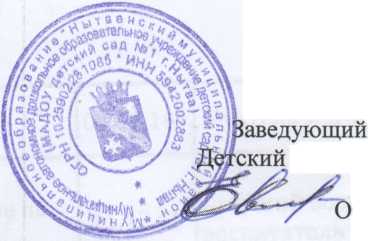 МАДОУ сад №1 г. НытваПриказ от «02» октября 2016гПлан деятельности консультативного пункта, созданного на базе МАДОУ
детский сад №1 г. Нытва на 2016-2017учебный годТемаФорма проведенияДатаСпециалистыОрганизационный этап:Организационный этап:Организационный этап:Организационный этап:Формирование списков семей посещающих Консультативный пункт в МАДОУ детский сад №1 г. НытваУтверждение годового плана работы консультативного пункта на 2016 - 2017 учебный год, графика работы специалистовФормирование списка родителей для занятий, проводимых центромСбор информации о семьях, дети из которых не посещают ДОУ, заполнение заявлений.Игровая диагностика «Вот какие мы умелые»16.10.16.Заведующая, старший вос-льПрактический этап:Практический этап:Практический этап:Практический этап:«Это интересно»"ОзнакомительнаябеседаОбзорная экскурсия по д/с .Анкетирование родителей (определение индивидуальных потребностей)23.10.16.старший воспитатель,"Речевое развитие детей дошкольного возраста"круглый стол20.11.16Учитель-логопед«Знаете ли вы своего ребенка?..»дискуссия27.11.16старший воспитатель,"Игры на развитие мелкой моторики рук"круглый стол04.12.16Учитель-логопед«Влияние родительских установок на формирование личности ребёнка»ДискуссияОбучающее занятие по ознакомлению с окружающим11.12.16Старший воспитатель воспитатель«Художники с пелёнок»Лекторий, Тренинг по изо - деятельности25.12.16старший воспитатель,, воспитательВлияние семейного воспитания на развитие ребенка"консультация22.01.17воспитатель«Воспитание игрой»дискуссия29.01.17Учитель - логопед, ст вос-льРежим дня в жизниребенка«Чистюли»Консультация Презентация проекта19.02.17Медсестра,воспитательИндивидуальная работа специалистов ДОУИндивидуальноеконсультирование26.02.17Учитель - логопед, ст вос-ль, воспитатель, музыкальный руководительМузыкальная игра в жизни ребенкаМастер -класс5.03.17воспитательЗа здоровьем всей семьей»Семинар - практикум19.03.17.Медсестра,воспитатель«Можно, нельзя, надо» (о моральном воспитании ребенка]Круглый стол26.03.17Старший вос-ль«Виртуальный консультативный пункт»На сайте ДОУ(вопрос - ответ]2.04.17.Ст. вос-ль, заведующий«Моя первая прогулка в детском саду»Консультация Сюжетная прогулка16.04.17.воспитательИндивидуальная работа специалистов ДОУИндивидуальноеконсультирование26.02.17Учитель - логопед, ст вос-ль, воспитатель«Учимся рисовать играя»Мастер - класс7.05.17.воспитательИндивидуальная работа специалистов ДОУИндивидуальноеконсультирование21.05.17Учитель - логопед, старший вос-ль, воспитательИтоговый этап:Итоговый этап:Итоговый этап:Итоговый этап:Годовой отчёт о результативности работыанкетирование28.05.17Ст. вос-ль, заведующий